MAJ 2020R.THE VERY HUNGRY CATERPILLAR(BARDZO GŁODNA GĄSIENNICA)Piosenka na Dzień Dobry razem z poranną gimnastyką:https://www.youtube.com/watch?v=-0o79IMmAYE&pbjreload=10Good morning- Dzień dobryHow are you today – Jak się dzisiaj masz?I’m happy – Jestem szczęśliwyLet’s play – Pobawmy sięStretch up – Rozciągnij się w góręStretch down - Rozciągnij się wSpin your head – Zakręć głowąTurn around – Obruć sięMove your sholders up and down podnieś ramiona do góry i do dołuStretch your arms – Rozciągnij ramionaAnd turn around – Obruć sięTeraz czas na historię pewnej bardzo głodnej gąsienicy: THE VERY HUNGRY CATERPILLAR; obejrzyj i nazwij po angielsku owoce, które pojawiły się w opowiadaniu:https://www.youtube.com/watch?v=6VkfYOpdvFc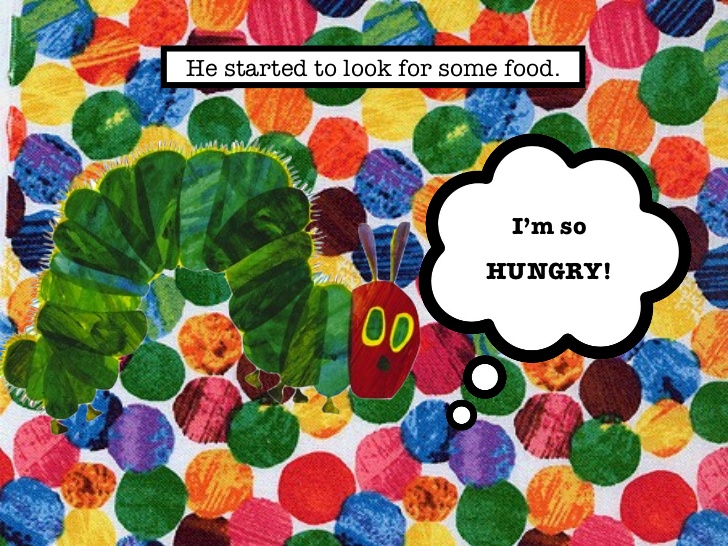 ZACZĘŁA SZUKAĆ JEDZENIAJESTEM TAKA GŁODNA..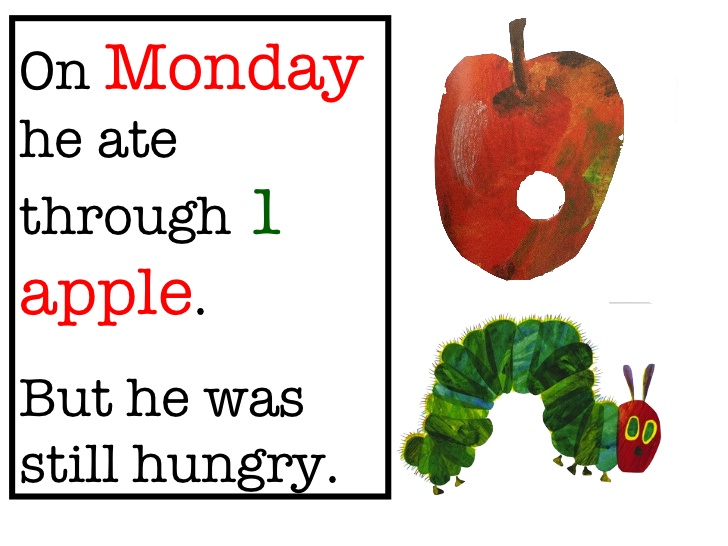 W PONIEDZIAŁEK PRZEGRYZŁA SIĘ PRZEZ 1 JABŁKO.ALE WCIĄŻ BYŁA GŁODNA.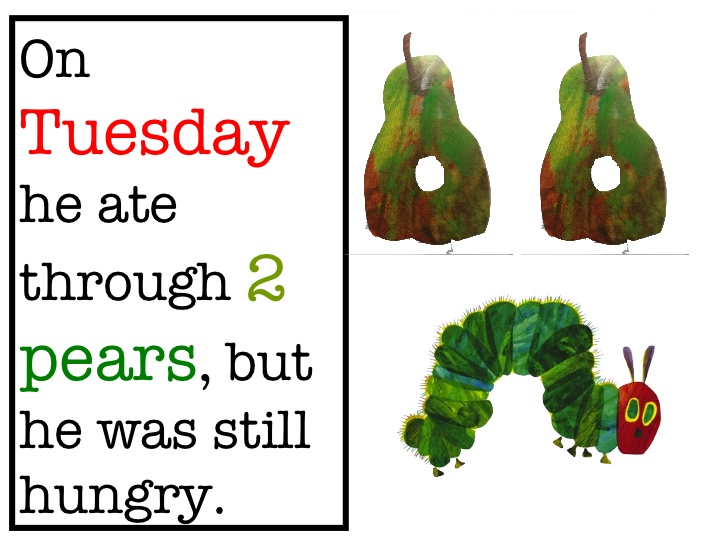 WE WTOREK PRZEGRYZŁA SIĘ PRZEZ 2 GRUSZKI ALE WCIĄŻ BYŁA GŁODNA.W ŚRODĘ PRZEGRYZŁA SIĘ PRZEZ 3 ŚLIWKI ALE WCIĄŻ BYŁA GŁODNA.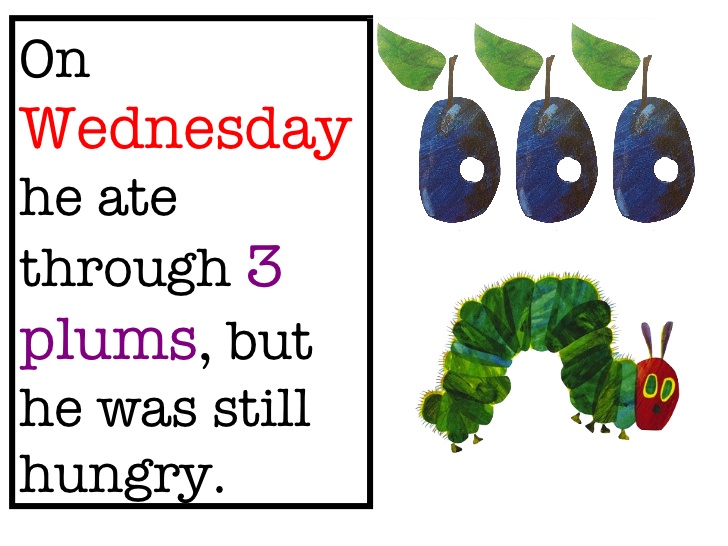 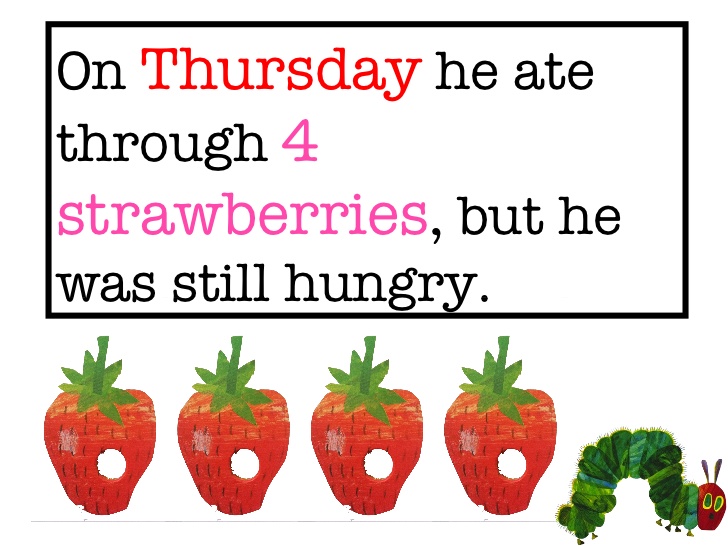 W CZWARTEK PRZEGRYZŁA SIĘ PRZEZ 4 TRUSKAWKI ALE WCIĄŻ BYŁA GŁODNA.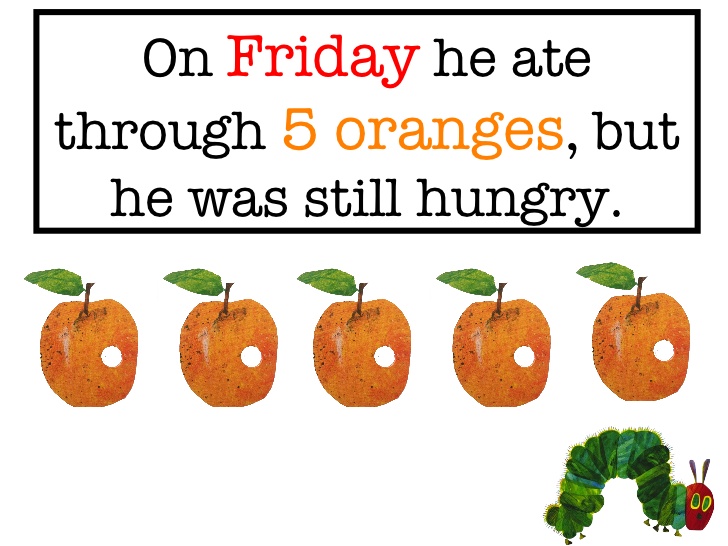 W PIĄTEK PRZEGRYZŁA SIĘ PRZEZ 5 POMARAŃCZY ALE WCIĄŻ BYŁA GŁODNA.Zapamiętaj nazwy owoców: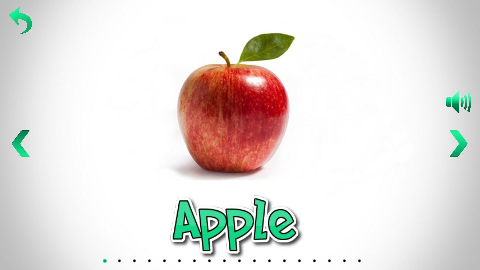 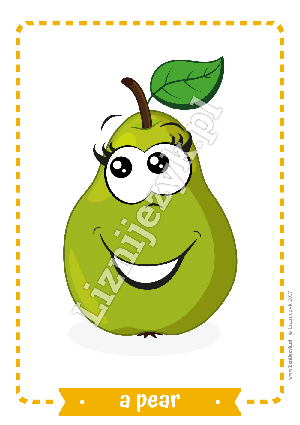 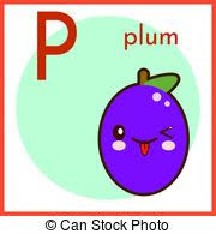 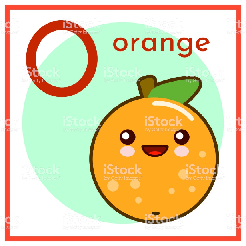 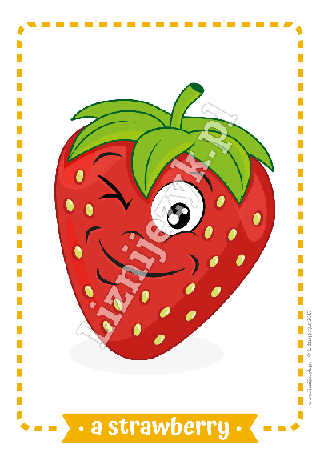 Zabawa What is missing?; wydrukuj owoce, ułóż w kolejności w jakiej pojawiają się w opowiadaniu o gąsiennicy; następnie zakrywaj po kolei karty i podawaj ich nazwy nawet wtedy kiedy są odwrócone ilustracją do dołu.Karty pracy; pokoloruj ile owoców zjadła gąsiennica od poniedziałku do piątku.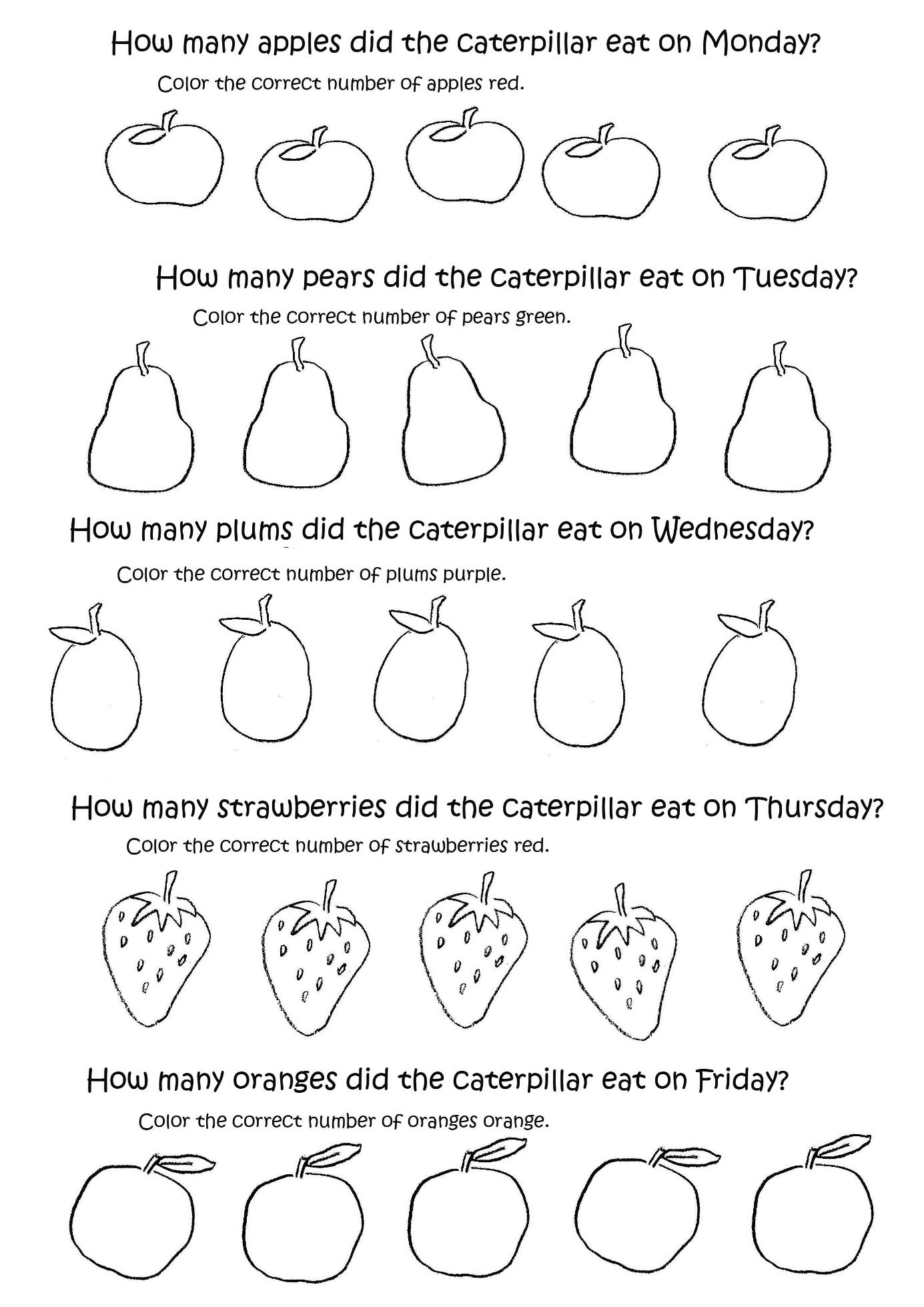 Aby mieć pewność prawidłowej wymowy słówek, zachęcam do skorzystania z internetowego słownika:https://www.diki.pl/Przy każdym słowie znajduje się głośnik, który uruchamia wymowę.ENJOY YOUR TIME!ŻYCZĘ PRZYJEMNEJ ZABAWY!P.S. Chętnych zapraszam do kontaktu mailowego, możecie się podzielić twórczością naszych małych artystów…malgosiatb@gmail.com